La vita ecclesiale - così come ogni nostra stessa vita - è segnata da momenti forti, ossia da tempi e da luoghi che con maggior energia richiamano ogni battezzato alle proprie responsabilità. Così è la Settimana di preghiera per l’unità dei cristiani.Lungi dall’esser vissuti come una routine o, peggio, come una risposta alle emergenze sociali, questi giorni diventano sempre più necessari per ribadire con forza la necessità di superare la vergogna della divisione, lo scandalo del frazionamento, il disagio della disgregazione cristiana. Presentarsi divisi dinanzi al mondo significa contraddire le parole evangeliche; presentarsi divisi significa inoltre offrire spazio all’incoerenza. Per questo, la Settimana ci incoraggia a recuperare la nostra responsabilità battesimale, vivendo nella quotidianità la sfida della riconciliazione.«L’unità che è frutto dello Spirito Santo non significa uniformità. I fratelli infatti sono accomunati da una stessa origine ma non sono identici tra di loro. Ciò è ben chiaro nel Nuovo Testamento, dove, pur essendo chiamati fratelli tutti coloro che condividevano la stessa fede in Gesù Cristo, si intuisce che non tutte le comunità cristiane, di cui essi erano parte, avevano lo stesso stile, né un’identica organizzazione interna. Addirittura… si potevano scorgere diversi carismi e perfino nell’annuncio del Vangelo vi erano diversità e talora contrasti» (papa Francesco, 22 giugno 2015).La presa d’atto di questo modello di vita cristiana aiuterebbe tutti noi non solo a non aver più paura della differenza, ma addirittura a cercarla come valore di fede, non puntando più su esclusioni e su muri, ma offrendo invece, insieme, una comune speranza per tutti.    Alessandro Martinelli, direttoredon Andrea Decarli, delegato vescovilela Parola della SettimanaInfatti, l'amore di Cristo ci spinge,perché siamo sicuri che uno morì per tutti,e quindi che tutti partecipano alla sua morte.Cristo è morto per tutti, perché quelliche vivono non vivano più per se stessi,ma per lui che è morto ed è risuscitato per loro. Perciò, d'ora in avanti non possiamo più considerare nessuno con i criteri di questo mondo. E se talvoltaabbiamo considerato così Cristo,da un punto di vista puramente umano,ora non lo valutiamo più in questo modo. Perché quando unoè unito a Cristo è una creatura nuova:le cose vecchie sono passate; tutto è diventato nuovo. E questo viene da Dio che ci ha riconciliati con sé per mezzo di Cristo e ha dato a noi l'incarico di portare altri alla riconciliazione con lui. Così Dio ha riconciliato il mondo con sé per mezzo di Cristo: perdona agli uomini i loro peccati e ha affidato a noi l'annunzio della riconciliazione. Quindi, noi siamoambasciatori inviati da Cristo,ed è come se Dio stesso esortasseper mezzo nostro. Vi supplichiamo da parte di Cristo: lasciatevi riconciliare con Dio.                                             (2 Corinti 5,14-20)INTERROGATIVOLa chiamata alla riconciliazioneCome comprendere il nostro essere collaboratori di Dio? Come esprimere nella quotidianitàl’invito alla riconciliazione? Arcidiocesi di Trento - Centro per l’Ecumenismovia Endrici 14 -  38122 Trento - tel 0461 360.201ecumenismo@diocesitn.it18|25 gennaio 2017L’amore di Cristo ci spingeverso la riconciliazione(2 Corinti 5,14-20)  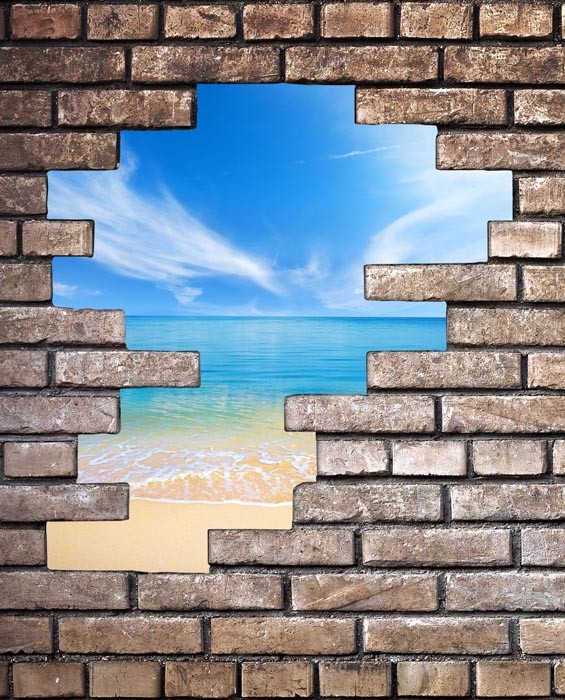 Settimana di Preghiera per l’unità dei cristianiagendamartedì 10 gennaio________________________________Pera di Fassa | canonica | 20:30L’ecumenismo e il ruolo del papato [con padre Roberto Giraldo, Antonianum]martedì 17 gennaio________________________________Trento | centro ecumenico diocesano | 18:00Paolo De Benedetti: semplicemente maestro[nella giornata per il dialogo ebraico cristiano,con Massimo Giuliani, Giuseppe Menestrina, Piergiorgio Cattani, Giorgio Butterini]Trento | cappella universitaria | 21:00Preghiera ecumenica[nello stile della Comunità ecumenica di Taizé]mercoledì 18 gennaio_____________________________Trento | chiesa santa Chiara, via s. Croce | 9:00Liturgia Eucaristica[in preghiera per la riconciliazione dei cristiani]Trento | via Alfieri 13 | 19:00Passi cristiani in Città[dalla Cappella Ecumenica in palazzo Galasso (con la Comunità luterana) alla chiesa di s.Marco (con la Comunità ortodossa); dai ss.Pietro e Paolo (con la Comunità etiope) alla Cattedrale (con la Comunità cattolica); da s.Maria Maggiore (con le Comunità evangeliche) alla cena povera in Cappella universitaria]giovedì 19 gennaio________________________________Tione | parrocchiale | 18:00	Preghiera ecumenica Villa Lagarina | parrocchiale | 20:30		Preghiera ecumenica [con l’ensemble Concilium]Alba di Canazei | parrocchiale | 20:30Preghiera ecumenica Ala | san Giovanni | 20:30		Preghiera ecumenicavenerdì 20 gennaio________________________________Volano | parrocchiale | 20:00		Preghiera ecumenica Sanzeno | basilica | 20:30		Preghiera ecumenica [con il gruppo di preghiera Samuele]Selva di Levico | parrocchiale | 20:30Preghiera ecumenica Arco | parrocchiale | 20:30		Preghiera ecumenica sabato 21 gennaio _________________________________Trento | centro ecumenico diocesano | 11:00Il pranzo di Babette (Gabriel Axel, 1987)   [film francese della Danimarca luterana]a seguireA pranzo… ma senza Babette   [buffet ecumenicamente corretto su prenotazione]Pozza di Fassa | parrocchiale | 18:00Liturgia Eucaristica[in preghiera per la riconciliazione dei cristiani]Besagno | parrocchiale | 20:00	Preghiera ecumenicadomenica 22 gennaio_____________________________Vigo di Fassa | pieve san Giovanni | 10:30Liturgia Eucaristica[in preghiera per la riconciliazione dei cristiani]Trento | cattedrale | 17:30			Celebrazione ecumenica della Parola di Dio [con il vescovo Lauro, i parroci delle chiese ortodosse, i pastori delle chiese evangeliche]lunedì 23 gennaio _________________________________Borgo Valsugana | parrocchiale | 20:30Preghiera ecumenica martedì 24 gennaio________________________________Trento | centro ecumenico diocesano | 18:00Dopo 500 anni: che rimane della Riforma?[conversazione con Paolo Ricca, facoltà teologica valdese di Roma]Mezzolombardo | chiesa francescani | 20:00Preghiera ecumenica Trento | cappella universitaria | 21:00Preghiera ecumenica[nello stile della Comunità ecumenica di Taizé]mercoledì 25 gennaio ____________________________Trento | centro ecumenico diocesano | 17:00A Trento i 500 anni di Riforma [visita guidata al piano espositivo]Trento | chiesa san Carlo | 20:30	Suoni di Dio. Tra Oriente e Occidente[l’ensemble Concilium del Centro Ecumenico in un percorso di canti delle diverse chiese]giovedì 26 gennaio ________________________________Trento | centro ecumenico diocesano | 20:45dal Religion Today Filmfestival«Tre di noi, tre di voi»[trilogia di cortometraggi in dialogo]Vuoi rimanere in contatto  con noi ricevendo mensilmente la newsletter? Scrivi a: ecumenismo@diocesitn.it